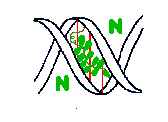 Boletín de InscripciónA cumplimentar sólo para nuevas inscripcionesEl Boletín con todos los datos completos debe remitirse por correo a la Secretaría de la SEFIN. Nota importante: Al rellenar el formulario das tu consentimiento para que estos datos se traten según la confidencialidad descrita en la Regulación General de Protección de Datos de la Unión Europea 2016/679. La SEFIN no usará en ningún momento estos datos con fines comerciales ni los proporcionará a terceros.En …………………………… a ………. de ………………. de 20……Firma:Importante: La inscripción lleva asociada el primer pago, mediante transferencia, a la cuenta de la SEFIN (ES51 2100 2854 3113 0035 0736 de Caixabank) cuyo justificante deberá de enviarse junto con el boletín de inscripción a la Secretaría. Los pagos de anualidades siguientes se realizarán mediante domiciliación bancaria a la cuenta que, a continuación, se indique. Para la Sociedad:En …………………………… a ………. de ………………. de 20……Firma:Para el Banco:En …………………………… a ………. de ………………. de 20……Firma:SolicitanteSolicitanteSolicitanteSolicitanteSolicitanteSolicitanteSolicitanteSolicitanteDon/Doña:Don/Doña:Don/Doña:Don/Doña:Don/Doña:Don/Doña:Don/Doña:Don/Doña:Título:Título:Título:Título:Cargo:Cargo:Cargo:Cargo:Dirección profesional:Dirección profesional:Dirección profesional:Dirección profesional:Dirección profesional:Dirección profesional:Dirección profesional:Dirección profesional:Teléfono:Teléfono:Teléfono:Población:Población:Población:Población:Provincia:Provincia:Provincia:Provincia:Domicilio particular:Domicilio particular:Domicilio particular:Domicilio particular:Domicilio particular:Domicilio particular:Domicilio particular:Domicilio particular:NIF:Email: Email: Email: Email: Email: Teléfono:Teléfono:Población:Población:Población:Población:Provincia:Provincia:Provincia:Provincia:Desea hacerse miembro de la Sociedad Española de Fijación de Nitrógeno (SEFIN) como socio. Línea de trabajo de interés fundamental:Desea hacerse miembro de la Sociedad Española de Fijación de Nitrógeno (SEFIN) como socio. Línea de trabajo de interés fundamental:Desea hacerse miembro de la Sociedad Española de Fijación de Nitrógeno (SEFIN) como socio. Línea de trabajo de interés fundamental:Desea hacerse miembro de la Sociedad Española de Fijación de Nitrógeno (SEFIN) como socio. Línea de trabajo de interés fundamental:Desea hacerse miembro de la Sociedad Española de Fijación de Nitrógeno (SEFIN) como socio. Línea de trabajo de interés fundamental:Desea hacerse miembro de la Sociedad Española de Fijación de Nitrógeno (SEFIN) como socio. Línea de trabajo de interés fundamental:Desea hacerse miembro de la Sociedad Española de Fijación de Nitrógeno (SEFIN) como socio. Línea de trabajo de interés fundamental:Desea hacerse miembro de la Sociedad Española de Fijación de Nitrógeno (SEFIN) como socio. Línea de trabajo de interés fundamental:Otras líneas de interés o cualquier dato que considere oportuno:Otras líneas de interés o cualquier dato que considere oportuno:Otras líneas de interés o cualquier dato que considere oportuno:Otras líneas de interés o cualquier dato que considere oportuno:Otras líneas de interés o cualquier dato que considere oportuno:Otras líneas de interés o cualquier dato que considere oportuno:Otras líneas de interés o cualquier dato que considere oportuno:Otras líneas de interés o cualquier dato que considere oportuno:Tipo de socioTipo de socioTipo de socioTipo de socioTipo de socioTipo de socioTipo de socioTipo de socioSocio de númeroSocio de númeroSocio en formaciónSocio en formaciónSocio en formaciónSocio en formaciónDon/Doña:Don/Doña:Don/Doña:Don/Doña:Don/Doña:Don/Doña:Don/Doña:Autorizo a la Sociedad Española de Fijación de Nitrógeno para que cobre la cuota anual de la mencionada Sociedad, con cargo a mi cuenta corriente/libreta de ahorro, a la que corresponden los siguientes datos:Autorizo a la Sociedad Española de Fijación de Nitrógeno para que cobre la cuota anual de la mencionada Sociedad, con cargo a mi cuenta corriente/libreta de ahorro, a la que corresponden los siguientes datos:Autorizo a la Sociedad Española de Fijación de Nitrógeno para que cobre la cuota anual de la mencionada Sociedad, con cargo a mi cuenta corriente/libreta de ahorro, a la que corresponden los siguientes datos:Autorizo a la Sociedad Española de Fijación de Nitrógeno para que cobre la cuota anual de la mencionada Sociedad, con cargo a mi cuenta corriente/libreta de ahorro, a la que corresponden los siguientes datos:Autorizo a la Sociedad Española de Fijación de Nitrógeno para que cobre la cuota anual de la mencionada Sociedad, con cargo a mi cuenta corriente/libreta de ahorro, a la que corresponden los siguientes datos:Autorizo a la Sociedad Española de Fijación de Nitrógeno para que cobre la cuota anual de la mencionada Sociedad, con cargo a mi cuenta corriente/libreta de ahorro, a la que corresponden los siguientes datos:Autorizo a la Sociedad Española de Fijación de Nitrógeno para que cobre la cuota anual de la mencionada Sociedad, con cargo a mi cuenta corriente/libreta de ahorro, a la que corresponden los siguientes datos:Banco/Caja:Banco/Caja:Banco/Caja:Banco/Caja:Banco/Caja:Banco/Caja:Banco/Caja:Dirección:Dirección:Dirección:Dirección:Dirección:Dirección:Dirección:Ciudad:Ciudad:Ciudad:Ciudad:Provincia:Provincia:Provincia:Código IBANDígitos entidadDígitos sucursalDígitos sucursalControlDígitos de cuentaIBANESESESESESESDon/Doña:Don/Doña:Don/Doña:Don/Doña:Don/Doña:Don/Doña:Don/Doña:Autorizo a la Sociedad Española de Fijación de Nitrógeno para que cobre la cuota anual de la mencionada Sociedad, con cargo a mi cuenta corriente/libreta de ahorro, a la que corresponden los siguientes datos:Autorizo a la Sociedad Española de Fijación de Nitrógeno para que cobre la cuota anual de la mencionada Sociedad, con cargo a mi cuenta corriente/libreta de ahorro, a la que corresponden los siguientes datos:Autorizo a la Sociedad Española de Fijación de Nitrógeno para que cobre la cuota anual de la mencionada Sociedad, con cargo a mi cuenta corriente/libreta de ahorro, a la que corresponden los siguientes datos:Autorizo a la Sociedad Española de Fijación de Nitrógeno para que cobre la cuota anual de la mencionada Sociedad, con cargo a mi cuenta corriente/libreta de ahorro, a la que corresponden los siguientes datos:Autorizo a la Sociedad Española de Fijación de Nitrógeno para que cobre la cuota anual de la mencionada Sociedad, con cargo a mi cuenta corriente/libreta de ahorro, a la que corresponden los siguientes datos:Autorizo a la Sociedad Española de Fijación de Nitrógeno para que cobre la cuota anual de la mencionada Sociedad, con cargo a mi cuenta corriente/libreta de ahorro, a la que corresponden los siguientes datos:Autorizo a la Sociedad Española de Fijación de Nitrógeno para que cobre la cuota anual de la mencionada Sociedad, con cargo a mi cuenta corriente/libreta de ahorro, a la que corresponden los siguientes datos:Banco/Caja:Banco/Caja:Banco/Caja:Banco/Caja:Banco/Caja:Banco/Caja:Banco/Caja:Dirección:Dirección:Dirección:Dirección:Dirección:Dirección:Dirección:Ciudad:Ciudad:Ciudad:Ciudad:Provincia:Provincia:Provincia:Código IBANDígitos entidadDígitos sucursalDígitos sucursalControlDígitos de cuentaIBANESESESESESES